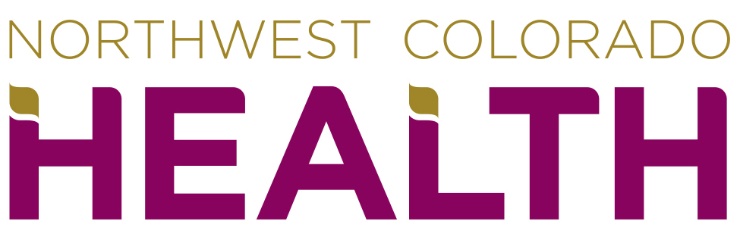 Payroll Deduction Authorization for Employee GivingThank you for supporting Northwest Colorado Health with a donation via payroll deduction!Please complete and sign the following form and return it to Desiree Moore, Development Coordinator or call 871-7607 with questions.Your deduction will automatically renew at the end of the calendar year. You can change your donation frequency or amount at any time during the year by contacting Desiree Moore at 871-7607.You will receive a tax letter at the end of the year for the total amount of your contribution.Employee NameEmployee Mailing Address$	    Per pay period (24 total/year)=$	            /yearor$ 		One Time Donation on 			Start Date Next pay period    or  On this date			Employee SignatureDate